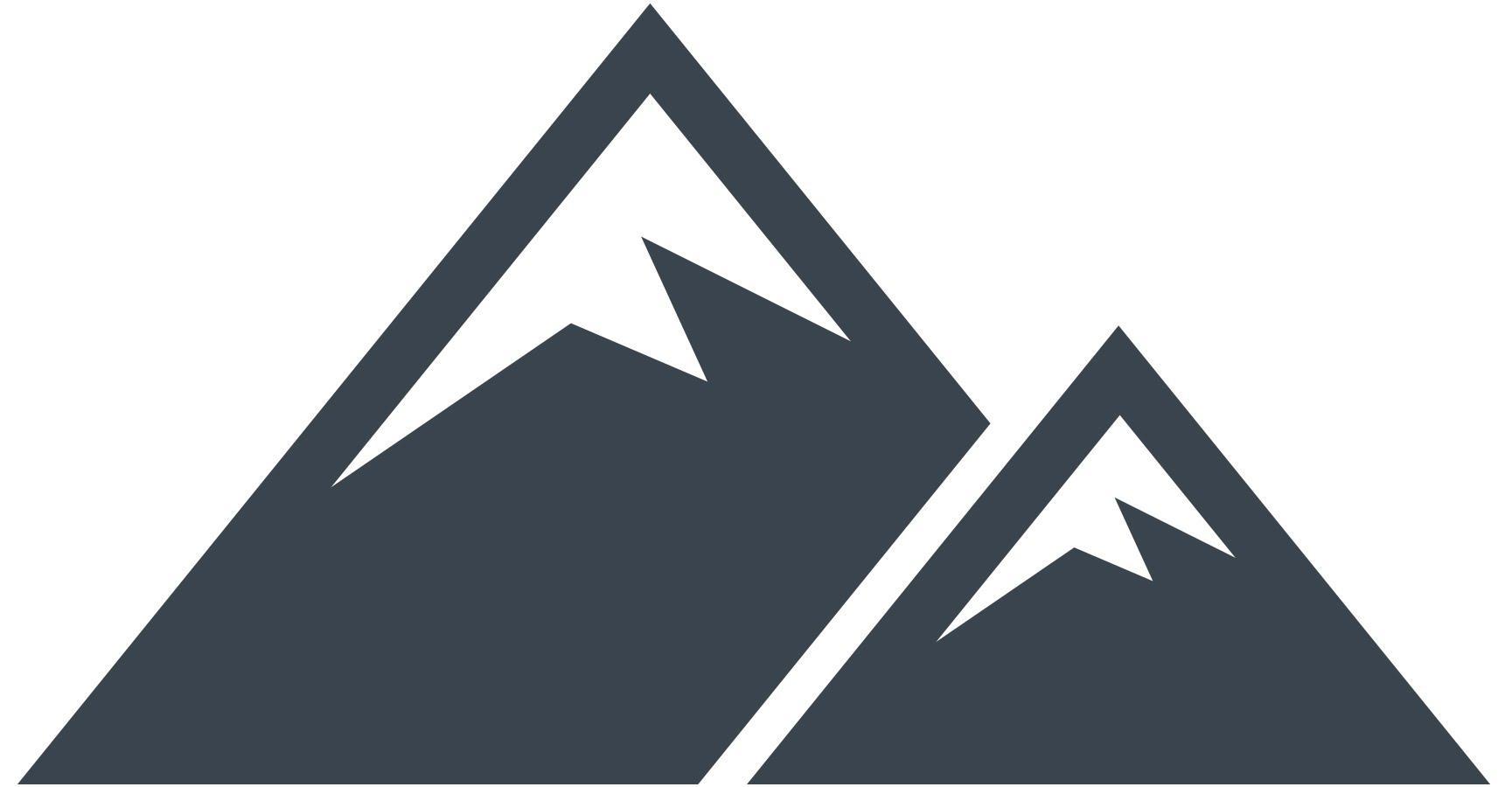 FF 40th Anniversary Banquet Table SponsorshipsProposal for First Presbyterian Church, Evanston, ILFrontier Fellowship will celebrate 40 years of ministry at banquet and breakfast events in Nashville, TN, on October 13 + 14, 2021. Indigenous partners, churches and friends will meet to celebrate what God has done, highlight the work of our current frontier partners and cast a vision for the next 40 years. Churches play a vital role as sponsors, participants and influencers; connecting your friends and ours with partnering ministries to multiply ministry efforts to reach the least reached. Available Sponsorships + Benefits$5,000 Full Table Sponsorship with an International PartnerHost a Frontier Fellowship indigenous partner at your 40th table + CML.*Bring up to four guests to attend banquet + breakfast events.Enable Frontier Fellowship to seat four guests, including a mobilizer/board member and friends to grow the network of your featured table partner.$2,500 Full Table SponsorshipBring up to four guests to attend banquet + breakfast events.Indigenous partner themed table.Enable Frontier Fellowship to seat four guests, including old and new friends to grow the network of the featured table partner.$1,250 Split Table Sponsorship (Paired Churches)Bring up to two guests to attend banquet + breakfast events.Enable Frontier Fellowship to seat two guests, including old and new friends to grow the mobilizing network.We consider such key churches who understand the importance of frontier mission and mobilization to be anchor churches. We sincerely hope you will consider sending key representatives from FPC to be with us at the 40th celebration event. And you may want to help us bring a global partner to the table!Sponsorship Details*Hosting an Indigenous Partner When you host a Frontier Fellowship indigenous partner through a full table sponsorship, Frontier Fellowship commits to provide travel, lodging, meals and logistics for one partner to attend the 40th Anniversary events and the CML conference from October 13-16. We will make every opportunity for the partner to represent their ministry at these events, including the availability of a ministry booth. We encourage your church to consider hosting the partner in other ways as well, perhaps covering costs for a second person (spouse or ministry partner) to attend, or arranging travel and visiting with your church and others while they are in the US.Sponsorship GiftYour generous gift will be used to cover the cost of this event and partner hosting. Any remaining funds will be used to support the general ministry of Frontier Fellowship. Per IRS guidelines, Frontier Fellowship will determine a fair market value for the goods or services you receive (such as the cost of the plated dinner for your guests) and this amount will be removed from the tax-deducible portion of your donation.Covid ContingenciesWhile we hope and pray for the end of this pandemic and the ability to gather in the fall, we are also mindful that many situations might arise that would disrupt plans.In the unlikely event that we are unable to meet entirely, the 40th gathering will be postponed to a later date within the following year.If an indigenous partner is unable to travel, we will make every effort to represent them at the event virtually or otherwise in their absence.In the case of any disruption, we will work with church table sponsors to determine the best course of action regarding their sponsoring commitment.How to ParticipatePlease indicate your interest or commitment to table sponsorship by contacting Frontier Fellowship by email at info@frontierfellowship.com or by phone at 612.869.0062. Executive Director, Richard Haney will follow up with your request. Checks for sponsorship may be made out to Frontier Fellowship. Please indicate“Table Sponsorship” in the memo line and send to:Frontier Fellowship7132 Portland Ave Suite 136Richfield, MN 55423-3264